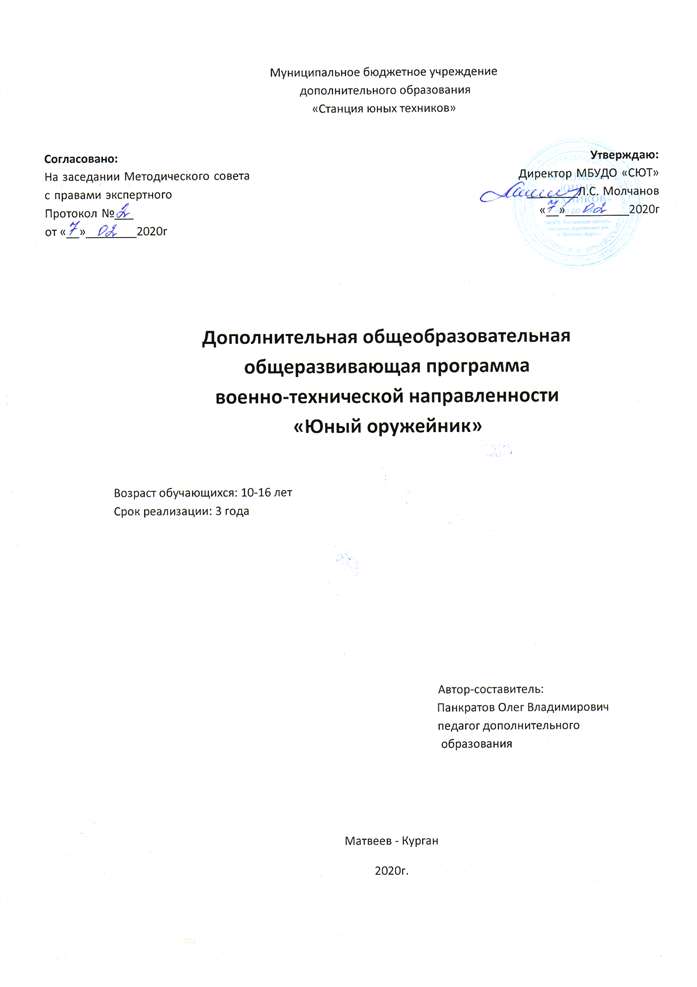 Пояснительная запискаПрограмма «Юный оружейник» направлена на развитие интереса детей и подростков к военно-техническим знаниям. Она будет не только развивать гражданскую и патриотическую позицию молодого поколения, но и даст возможность раскрыть свои творческие и интеллектуальные способности. Актуальность программы обусловлена потребностью современного общества в молодых людях, воспитанных в духе патриотизма, любви к своей родине готовности встать на её защиту.В процессе реализации программы сначала рассматривается история развития стрелкового вооружения в России, виды и типы пневматического,  огнестрельного оружия, тактико -  технические характеристики видов оружия. А также разъясняются теоретические положения темы, а затем теория реализуется на практике в виде выполнения нормативов в стрельбе по спортивным мишеням и другим целям с детальным разбором ошибок. По окончании изучения темы выполняются стрелковые упражнения в форме соревнования, что повышает заинтересованность учащихся в усвоении материала.Значимость данной программы состоит в том, что в процессе всегообучения происходит социальное воспитание, воспитание морально – волевых качеств и дает возможность учащимся раскрыть творческие и интеллектуальные способности и стать достойными продолжателями славных оружейных традиций. Выполнение стрельб связано с преодолением трудностей, требующих напряжения всех сил в ходе занятия. Для меткого поражения цели нужно проявить значительные волевые и моральные качества: настойчивость, выдержку, дисциплинированность, умение владеть собой даже при неудачных выстрелах, чувство долга и ответственность за победу команды.Программа 1-го, 2-го, 3-го года обучения предусматривает проведениетеоретических и практических учебно-тренировочных занятий, выполнениенормативов с оружием, контрольные стрельбы, участие в конкурсах исоревнованиях в течение всего процесса обучения.Данная программа рассчитана на 144 часа для первого, второго и третьего  года обучения. Занятия проводятся 2 раза в неделю,  2 часа в день.  Возрастной  состав 10-16 лет. Наполняемость в группах 10-15 человек первый год обучения, 10-15 человек второй год обучения, 10-15 человек третий год обучения.Программа будет реализована с февраля месяца, первый год обучения, поэтому тематическое планирование разработано на 58 часов (30 часов – теории, 28 часов – практики).Цель программы - развитие познавательных интересов, технического мышления,  пространственного воображения, интеллектуальных, творческих,  коммуникативных  организаторских способностей;Задачи программы:1. Развитие и раскрытие творческих способностей (индивидуальных) учащихся.2. Помочь ознакомиться с особенностями профессий, связанных с защитой Отечества и видами вооружения.3. Воспитание гражданина России, гражданской ответственности, как будущего созидателя, труженика (трудовая деятельность).Цели и задачи по годам обучения1- год обучения:Цель – познакомить с историей создания и тактико-техническими характеристиками видов и типов стрелкового вооружения России.Задачи: - сформировать систему теоретических знаний по пневматическому и огнестрельному оружию;- обучить пулевой стрельбе из пневматического оружия; - развивать вестибулярный аппарат, зрительный анализатор;- воспитывать культуру общения и поведения в социуме; - воспитывать волевые качества дисциплинированность, целеустремлённость, настойчивость, выдержку, самообладание;- участвовать в соревнованиях и товарищеских встречах по пулевой стрельбе; 2-год обучения:Цель – повысить уровень знаний к истории создания и тактико-техническими характеристиками видов и типов стрелкового вооружения России.Задачи:
- повышение уровня знаний теоретической части (изучение траектории полёта пульки, баллистика);- совершенствовать приёмы стрельбы (стрелять кучно и метко);- особое внимание отвести психологической подготовки (умение собраться, сконцентрироваться, настроиться на ведение меткой стрельбы не обращая внимание на внешние факты);- иметь хорошую физическую подготовку.3 – год обучения:Цель – раскрыть интерес к стрелковому оружию и направить учащихся на выбор профессии, связанный с созданием вооружения в РФ.Задачи:- систематически совершенствовать технику стрельбы;- соблюдать меры безопасности в любых ситуациях;- воспитывать у стрелков любовь  к оружию - воспитывать волю, терпение и настойчивость;- укреплять физическую подготовку.Формы и режим занятий:Специфика организации обучения по дополнительной общеразвивающей программе военно-технической направленности «Пневматическое и огнестрельное оружие»  заключается в том, что программа предусматривает последовательность изучения и освоения материала по технической, тактической, специальной физической и теоретической подготовке в соответствии с этапами и годами обучения, что позволяет соблюсти принцип преемственности в построении учебно-тренировочного процесса.Программа раскрывает весь комплекс воспитания, обучения, является многолетним процессом и предусматривает определённые требования для обучающихся в соответствии с этапом подготовки.Программа составлена для военно-технической направленности и предусматривает:• проведение теоретических и практических занятий;• обязательное выполнение учебно-тематического плана;• сдачу контрольно-переводных нормативов;• регулярное участие в соревнованиях.Структура занятия:Орг. момент -5 минутПовторение изученного материала - 10минутОсновная часть – 25 минут Рефлексия-5 минутОбязательным на каждом занятии является использование здоровьесберегающих технологийОжидаемые результаты:Наиболее важными предполагаемыми результатами работы по реализации программы можно считать:раскрыть интерес к стрелковому оружию и направить учащихся на выбор профессии, связанный с созданием вооружения в РФ;становление личности учащегося как гражданина России, готового встать на защиту Родины;воспитание уважительного отношения к пожилым людям, укрепление связи ветеранов и молодёжи, преемственность;создание условий для раскрытия ребёнка как гармонично развивающейся личности, с большим творческим потенциалом;овладение обучающимися способами контроля и оценки физического развития. Приобретение дополнительных знаний истории и развития вооружения в РФ.динамика индивидуальных показателей развития физических качеств обучающихся; овладение основными навыками пулевой стрельбы; формирование знаний по здоровому образу жизни.Механизм оценки получаемых результатов 1-й год обученияПо окончанию первого года обучения юный оружейник должен знать и уметь:знать историю создания и тактико-технические характеристики виды и типы стрелкового вооружения России; знать материальную часть МР 512, пистолета Макарова, АК – 74; уметь проводить техническое обслуживание (чистка оружия и смазка);знать правила соревнований, выполнять команды судьи.Общая физическая подготовка.Упражнения для развития гибкости координации и точности движений, на расслабление различных групп мышц. Спортивные и подвижные игры как средство активного отдыха, в летний период - походы, туризм.Специальная физическая подготовкаУпражнение с утяжелённым спуском курка. Упражнение на сохранение длительного устойчивого равновесия тела с оружием, наведённым в район прицеливания, с постепенным увеличением времени удержания до утомления. Упражнения рекомендуется проводить в конце учебно-тренировочных занятий.Участие в соревнованиях, переводные испытания.Проверка знаний пройденного материала. Практические занятия квалификационные соревнования, первенство коллектива (чемпионат). Традиционные соревнования коллектива, посвящённые знаменательным датам.  Механизм оценки получаемых результатов 2-год обученияТребования, предъявляемые к выпускникам 1-го года обучения, также полностью распространяются и к  выпускникам 2-го года обучения. Должны повысить уровень знаний в истории создания и тактико-техническими характеристиками видов и типов стрелкового вооружения России. Хорошо знать материальную часть системы ПК, ПКМ, РПК, пулемёт «Утёс», РПГ-7.. А также в совершенстве овладеть приёмом стрельбы в положении с колена и стоя. Знать правила соревнований по стрельбе из пневматического оружия и команды, подаваемые судейской коллегией. Овладеть применять на практике приёмы специальной физической подготовки.Механизм оценки получаемыхРезультатов 3-года обученияПо окончанию учебного года оружейник должен знать хорошо стрелковое оружие и направить свои знания на выбор профессии, связанный с созданием вооружения в РФ. Хорошо знать материальную часть и ТТХ крупнокалиберного противотанкового и зенитно-ракетного вооружения.При длительных тренировках все части тела, мышцы и суставы привыкают к определённой позе и точным необходимым действиям и в  дальнейшем они уже станут выполняться легко, быстро, точно и без напряжения, так как контролироваться будут подсознанием, рефлекторно, то есть как бы автоматически. Для повышения мастерства, экономии сил и сокращения время стрельбы необходимо систематически совершенствовать точность и быстроту анализа всех внешних и внутренних сигналов влияющих на стрельбу.Тематический план и содержание программыПервый год обученияСодержание программы.Первый год обучения1.Введение. История создания стрелкового вооружения РФ. Баллистические особенности. Ознакомление с годовым учебным планом и расписанием занятий.2.Меры обеспечения безопасности при проведении стрельб. Правила поведения стрелка в тире, порядок обращения с оружием. Сигналы и команды, подаваемые при проведении стрельб; их выполнение. Обязанности дежурного на занятиях в тире.3.Материальная часть оружия и основы стрельбы. Системы пневматических винтовок. Материальная часть пистолета, винтовки МР-512. Макетов МГ-  ПМ, АК-74, АКСУ.  Подготовка винтовок к соревнованиям. Осмотр оружия. Уход за оружием. Рассеивание выстрелов. Кучность и меткость. Определение средней точки попадания (с.т.п.). Определение поправок и внесение их на прицел.4. Правила соревнований. Судейская и инструкторская практика. Виды и характер соревнований. Положение о соревнованиях. Программа соревнований. Порядок выполнения упражнений, состав судейской коллегии. Права и обязанности контролёра, судьи линии огня, судьи линии мишеней. Порядок определения результатов и занятых мест. Нарушение правил и меры наказания (общие случаи). Практические занятия: выполнение обязанностей судьи-показчика, судьи-контролёра, судьи линии мишеней.5.Основы техники стрельбы. Изготовка для стрельбы из положения сидя, лежа, стоя. Требования и ограничения, предъявляемые правилами соревнований при выполнении упражнений. Корректировка и само корректировка стрельбы. Производство выстрела. Ошибки, допускаемые при отработке спуска курка, и меры борьбы с ними, варианты техники спуска курка, дыхание при стрельбе. Тренировка без действительного выстрела и её значение.6.Специальная физическая подготовка. Упражнение на продолжительное сохранение неизменной позы изготовки с оружием и постепенным увеличением времени до утомления. Тоже самое с оружием,  наведённым в район  прицеливания. Упражнения рекомендуется проводить систематически в конце учебно-тренировочных занятий.7.Изучение и совершенствование техники стрельбы. Тренировки. Закрепление знаний и навыков в прицеливании, отработка спуска. Совершенствование техники стрельбы из  положения сидя, стоя, лежа . Совмещение (с.т.п.) с центром мишени. Тренировка без патрона. Стрельба по белому листу и по мишени с чёрным кругом - на кучность.  Стрельбы по заданию тренера. Турниры. Тренировки.8. Классификационные соревнования и переводные испытания. Проверка знаний пройденного  теоретического материала, материальной части и ТТХ винтовки МР-512, ПМ, АК-74, АКСУ. Квалификационные соревнования. Соревнования проводятся между членами кружка, на первенство заведения и для сдачи разрядных норм подготовленными стрелками согласно упражнениям и разрядным нормативам.Тематический план и содержание программыВторой год обученияСодержание программы.Второй год обучения1.Введение. История развития стрелкового вооружения. Баллистические особенности крупнокалиберного стрелкового вооружения. Ознакомление с годовым учебным планом и расписанием занятий.2.Меры обеспечения безопасности при проведении стрельб. Правила поведения стрелка в тире, порядок обращения с оружием. Сигналы и команды, подаваемые при проведении стрельб; их выполнение. Обязанности дежурного на занятиях в тире.3.Материальная часть оружия и основы стрельбы. Системы ПК, ПКМ, РПК, пулемёт «Утёс», РПГ-7. Осмотр оружия. Уход за оружием. Рассеивание выстрелов. Кучность и меткость. Определение средней точки попадания (с.т.п.). Определение поправок и внесение их на прицел. Баллистические особенности.4. Правила соревнований. Судейская и инструкторская практика. Виды и характер соревнований. Положение о соревнованиях. Программа соревнований. Порядок выполнения упражнений, состав судейской коллегии. Права и обязанности контролёра, судьи линии огня, судьи линии мишеней. Порядок определения результатов и занятых мест. Нарушение правил и меры наказания (общие случаи). Практические занятия: выполнение обязанностей судьи-показчика, судьи-контролёра, судьи линии мишеней.5.Основы техники стрельбы. Изготовка для стрельбы из положения с колена, стоя. Требования и ограничения, предъявляемые правилами соревнований при выполнении упражнений из положения сидя, лежа, стоя. Корректировка и само корректировка стрельбы. Производство выстрела. Ошибки, допускаемые при отработке спуска курка, и меры борьбы с ними, варианты техники спуска курка, дыхание при стрельбе. Тренировка без действительного выстрела и её значение.6.Специальная физическая подготовка. Упражнение на продолжительное сохранение неизменной позы изготовки с оружием и постепенным увеличением времени до утомления. Тоже самое с оружием,  наведённым в район  прицеливания. Упражнения рекомендуется проводить систематически в конце учебно-тренировочных занятий.7.Изучение и совершенствование техники стрельбы. Тренировки. Закрепление знаний и навыков в прицеливании, отработка спуска. Совершенствование техники стрельбы из  положения сидя, лежа  с колена. Совмещение (с.т.п.) с центром мишени. Тренировка без патрона. Стрельба по белому листу и по мишени с чёрным кругом - на кучность. Выполнение упражнений ВП-1 или ВП-2. Стрельбы по заданию тренера. Турниры. Тренировки.8. Классификационные соревнования и переводные испытания. Проверка знаний пройденного  теоретического материала, материальной части и ТТХ   ПК, ПКМ,  пулемёт «Утёс», РПГ-7, РПК.Квалификационные соревнования. Соревнования проводятся между членами кружка, на первенство заведения и для сдачи разрядных норм подготовленными стрелками согласно упражнениям и разрядным нормативам.Тематический план и содержание программыТретий год обученияПрограммаТретий год обучения1.Введение. История развития крупнокалиберного противотанкового и зенитно-ракетного вооружения. Баллистические особенности крупнокалиберного противотанкового вооружения. Ознакомление с годовым учебным планом и расписанием занятий.2.Меры обеспечения безопасности при проведении стрельб. Правила поведения стрелка в тире, порядок обращения с оружием. Сигналы и команды, подаваемые при проведении стрельб; их выполнение. Обязанности дежурного на занятиях в тире.3.Материальная часть крупнокалиберного противотанкового и зенитно-ракетного  вооружения и основы стрельбы. Системы ПКТ, ПКВТ, РПГ-18 «Муха», РПГ-22, ЗРК «Оса», ТОР, БУК, Тунгуска, С-300, С-400, ПЗРК, Стрела-10, Панцирь С-1. Осмотр оружия. Уход за оружием. Рассеивание выстрелов. Кучность и меткость. Определение средней точки попадания (с.т.п.). Определение поправок и внесение их на прицел. Баллистические особенности.4. Правила соревнований. Судейская и инструкторская практика. Виды и характер соревнований. Положение о соревнованиях. Программа соревнований. Порядок выполнения упражнений, состав судейской коллегии. Права и обязанности контролёра, судьи линии огня, судьи линии мишеней. Порядок определения результатов и занятых мест. Нарушение правил и меры наказания (общие случаи). Практические занятия: выполнение обязанностей судьи-показчика, судьи-контролёра, судьи линии мишеней.5.Основы техники стрельбы. Изготовка для стрельбы из положения с колена, стоя. Требования и ограничения, предъявляемые правилами соревнований при выполнении упражнений из положения сидя, лежа, стоя. Корректировка и само корректировка стрельбы. Производство выстрела. Ошибки, допускаемые при отработке спуска курка, и меры борьбы с ними, варианты техники спуска курка, дыхание при стрельбе. Тренировка без действительного выстрела и её значение.6.Специальная физическая подготовка. Упражнение на продолжительное сохранение неизменной позы изготовки   с оружием и постепенным увеличением времени до утомления . Тоже самое с оружием,  наведённым в район  прицеливания. Упражнения рекомендуется проводить систематически в конце учебно-тренировочных занятий.7.Изучение и совершенствование техники стрельбы. Тренировки. Закрепление знаний и навыков в прицеливании, отработка спуска. Совершенствование техники стрельбы из  положения стоя, с колена. Совмещение (с.т.п.) с центром мишени. Тренировка без патрона. Стрельба по белому листу и по мишени с чёрным кругом - на кучность. Выполнение упражнений ВП-1 или ВП-2. Стрельбы по заданию тренера. Турниры. Тренировки.8. Классификационные соревнования и переводные испытания. Проверка знаний пройденного  теоретического материала, материальной части и ТТХ   ПКТ, ПКВТ, РПГ-18 «Муха», РПГ-22, ЗРК «Оса», ТОР, БУК, Тунгуска, С-300, С-400, ПЗРК, Стрела-10, Панцирь С-1.Квалификационные соревнования. Соревнования проводятся между членами кружка, на первенство заведения и для сдачи разрядных норм подготовленными стрелками согласно упражнениям и разрядным нормативам.Методическое управление программой.Для стрельбы из пневматического оружия можно приспособить и использовать любое свободное помещение школьный класс, спортивный зал, не превращая их в специальный тир. Всё оборудование, включая пулеуловитель, может быть переносным и убираться по окончанию стрельбы. Желательно чтобы помещение было длиной не менее , шириной .Исключить проникновение в зону стрельбы людей.Стрельба из пневматического оружия на короткую дистанцию значительно расширяет возможности тренировок стрелявших. Отсутствие принципиальных различий в технике производства выстрела из пневматического оружия позволяет применять навыки и умения, сформированные стрельбой из пневматического оружия, при стрельбе из малокалиберного боевого оружия.Учебно-тренировочную работу с учащимися рекомендуется строить с учётом режима школьного дня. Изъявление желания заниматься в стрелковом кружке должны иметь согласие родителей и разрешение врача. При комплектовании кружков желательно подбирать учеников примерно одного возраста и одинаковой физической подготовленности.Допускать новичков к практической стрельбе можно только после того, как они научатся обращаться с оружием, усвоят «инструкцию по обеспечению мер безопасности при стрельбе в тире и на стрельбах» и лично распишутся в специальной книге в знании этой инструкции.Руководитель также обязан расписаться против каждой фамилии занимающеюся с указанием даты проведения инструктажа.Занятия проводятся согласно программе по тематическому плану с соблюдением основных педагогических принципов обучения: сознательности, активности, индивидуальности, доступности, систематичности. Занятия строятся по обычной общепринятой схеме: Вводная часть, разминка, основная часть и заключительная часть, где проводятся итоги занятий и даются рекомендации по  спортивному соревнованию.В области теоретической, технической, тактической и психологической подготовки ставится задача: Расширить объём знаний, научить занимающихся, анализировать свои действия, научить и понимать, из каких компонентов складывается производство точного и меткого выстрела. В конце обучения рекомендуется чаще практиковать тренировки, приближённые к условиям соревнований больше, участвовать в соревнованиях.Теоретическая подготовка кружковцев в процессе всего обучения происходит социальное воспитание, воспитание морально – волевых качеств и дает возможность учащимся раскрыть творческие и интеллектуальные способности и стать достойными продолжателями славных оружейных традиций. Техническая подготовка ставит задачи: - повышение уровня знаний теоретической части (изучение траектории полёта пульки, баллистика);- тактико - технические и баллистические особенности стрелкового вооружения;- совершенствовать приёмы стрельбы (стрелять кучно и метко);- особое внимание отвести психологической подготовки (умение собраться, сконцентрироваться, настроиться на ведение меткой стрельбы не обращая внимание на внешние факты);- иметь хорошую физическую подготовку.Физическая подготовка необходима для повышения функциональных возможностей организма, для всестороннего гармоничного развития стрелка-спортсмена. Общая физическая подготовка должна служить основным средством активного отдыха занимающихся, устраняющим застойные явления в организме спортсмена. Могут быть рекомендованы: Подвижные игры, умеренный бег, плавание, лыжи, коньки, турпоходы и обязательные регулярные занятия утренней гимнастикой.Психологическая и тактическая подготовка проходит в процессе всего обучения. Постепенно от занятий к занятию, обучающийся проходит всё более сложный материал, что развивает мышление, способствует проявлению волевых качеств, помогает добиваться поставленной цели. Приобретённые занимающимися знания, хорошая техническая и физическая подготовка делают их более уверенными в своих действиях.В процессе занятий одновременно решаются и воспитательные задачи. Руководитель кружка воспитывает у занимающихся чувство ответственности перед коллективом.Добивается от них сознательного и добросовестного отношения к своим обязанностям, организованности и дисциплины, уважения к старшим.В плане работы любого технического кружка обязательно должно быть учтено проведение нескольких соревнований как внутренних - классификационных (первенство кружка), так и массовых (первенство ОСТО района, СЮТ). Это необходимо для привлечения новых ребят к занятиям в объединении «Юный оружейник».Система оценки результатов освоения программыСистема оценки результатов освоения данной образовательной программы состоит из текущего контроля успеваемости, промежуточной аттестации учащихся, итоговой аттестации в соответствии с разработанным и действующем в МБУДО «СЮТ» локальным нормативным актом – «Положение о формах, периодичности и порядке текущего контроля, текущей успеваемости и промежуточной аттестации учащихся», «Положение об итоговой аттестации учащихся» и в сроки соответствующие Календарному учебному графику.Так как в учебных группах занимаются дети разного паспортного и биологического возраста, с неодинаковой физической подготовленностью, то при проведении всевозможных игр, эстафет, игровых заданий возникает проблема уравнивания возможностей занимающихся. Поэтому основным принципом контрольно-оценочной деятельности является дифференцированный подход при осуществлении оценочных и контролирующих действий.  1). Оценка текущего контроля за успеваемостью осуществляется следующим образом. Основным критерием текущего контроля успеваемости является посещаемость.Присутствие учащегося на занятиях отмечается в Журнале учета групповых занятий, отсутствие - «Н». При неудовлетворительном результате учащегося в рамках текущего контроля за успеваемостью, педагог вправе не допустить учащегося к промежуточной аттестации и сдаче контрольно-переводных нормативов.Помимо посещаемости, в рамках текущего контроля успеваемости, педагог наблюдает за тем, как проходит овладение техническими и тактическими приемами, как происходит применение этих приемов в тренировочном процессе, соревнованиях.2). Контрольно-оценочная деятельность в рамках промежуточной и итоговой аттестации осуществляется с использованием оценочных материалов, разработанных МБУДО «СЮТ».Целью промежуточной и итоговой аттестации является:- проверка соответствия теоретических знаний и физической подготовки учащихся требованиям настоящей программы;-диагностика уровня освоения образовательной программы учащимися.         2.1.) Оценка уровня знаний по теоретической подготовке. 2.2.) Оценка уровня знаний по практической подготовке .   Итоговая оценка в результате тестирования. Кроме того, в конце учебного года согласно графику проведения промежуточной аттестации, в программу промежуточной аттестации включаются контрольно-переводные нормативы по технической подготовке . Методические материалы,обеспечивающие реализацию образовательной программыПравила соревнований: пулевая стрельба Е. А. РомаковЭнциклопедия стрелкового оружия. Шокорев Ю. В.История развития отечественного стрелкового оружия. Грановский Н. И. Современное огнестрельное оружие. Кассанелли И. К.Спортивная стрельба из пистолета Л. АнталСправочник по спортивной стрельбе Ж. БозержанПулевая стрельба В. А. КинльАутогенная тренировка А. Т. ФилатовУчебное издание: Пулевая стрельба, Примерное издание Д. А. ТышлерСписок используемой литературыОрганского И.В. и Антонова М.П.- программа для внешкольных учреждений. Оборонно-спортивные кружки. Единная спортивная классификация-1985,; Пулевая стрельба- 1995г. Серия плакатов; Спортивная стрельба -М, 1985. Суранов П., Блинов И.- основы стрельбы из малокалиберного оружия -1990г.Учебники для школ.Начальная военная подготовка, анатомия человека, методические рекомендации по организации кружков пулевой стрельбы.Правила соревнований: пулевая стрельба Е. А. РомаковСпортивная стрельба из пистолета Л. АнталСправочник по спортивной стрельбе Ж. БозержанПулевая стрельба В. А. КинльАутогенная тренировка А. Т. ФилатовУчебное издание: Пулевая стрельба, Примерное издание Д. А. Тышлер№
п/пТемаТеорияПрактикаВсего часов1.Введение. Организационные мероприятия.3142.История создания стрелкового вооружения РФ. Баллистические особенности.4-43.Меры обеспечения безопасности при обращении с оружием и проведении стрельб.2684.Материальная часть стрелкового вооружения и основы стрельбы.1020305.Правила соревнований. Судейская инструкторская практика.2246.Специальная физическая подготовка.2467.Изучение и совершенствование техники стрельбы. Тренировки.-65658.Изучение и совершенствование техники сборки и разборки оружия. Тренировки.612189.Классификационные соревнования и переводные испытания.145Итого:30114144№
п/пТемаТеорияПрактикаВсего часов1.Введение. Организационные мероприятия.2-22.История развития стрелкового вооружения. Баллистические особенности крупнокалиберного стрелкового вооружения.4-43.Меры обеспечения безопасности при обращении с оружием и проведении стрельб.2684.Материальная часть крупнокалиберного  стрелкового вооружения и основы стрельбы.1120315.Правила соревнований. Судейская инструкторская практика.2246.Специальная физическая подготовка.2467.Изучение и совершенствование техники стрельбы. Тренировки.-66668.Изучение и совершенствование техники сборки и разборки оружия. Тренировки.612189.Классификационные соревнования и переводные испытания.145Итого:30114144№
п/пТемаТеорияПрактикаВсего часов1.Введение. Организационные мероприятия.2-22.История развития крупнокалиберного противотанкового и зенитно-ракетного  вооружения. Баллистические особенности крупнокалиберного противотанкового  и зенитно-ракетного вооружения.4-43.Меры обеспечения безопасности при обращении с оружием и проведении стрельб.2684.Материальная часть крупнокалиберного противотанкового вооружения и основы стрельбы.1120315.Правила соревнований. Судейская инструкторская практика.2246.Специальная физическая подготовка.2467.Изучение и совершенствование техники стрельбы. Тренировки.-66668.Изучение и совершенствование техники сборки и разборки оружия. Тренировки.612189.Классификационные соревнования и переводные испытания.145Итого:30114144